                                                                                                                                                         УТВЕРЖДАЮ                                                                                                                                                                                                                       Председатель  Антинаркотической                                                                                                                                                                                                      комиссии в городском округе Лыткарино    _______________        К.А. Кравцов                                                                                                          «22» мая 2023 г.                ПЛАНСОВМЕСТНЫХ МЕРОПРИЯТИЙ АНТИНАРКОТИЧЕСКОГО МЕСЯЧНИКА НА ТЕРРИТОРИИ ГОРОДСКОГО ОКРУГА ЛЫТКАРИНО В 2023 ГОДУ ПРИУРОЧЕННОГО К МЕЖДУНАРОДНОМУ ДНЮ БОРЬБЫ С НАРКОМАНИЕЙ И НАРКОБИЗНЕСОМСекретарь Антинаркотической комиссиив городском округе Лыткарино                                                                                                                                                                И.А. Амелина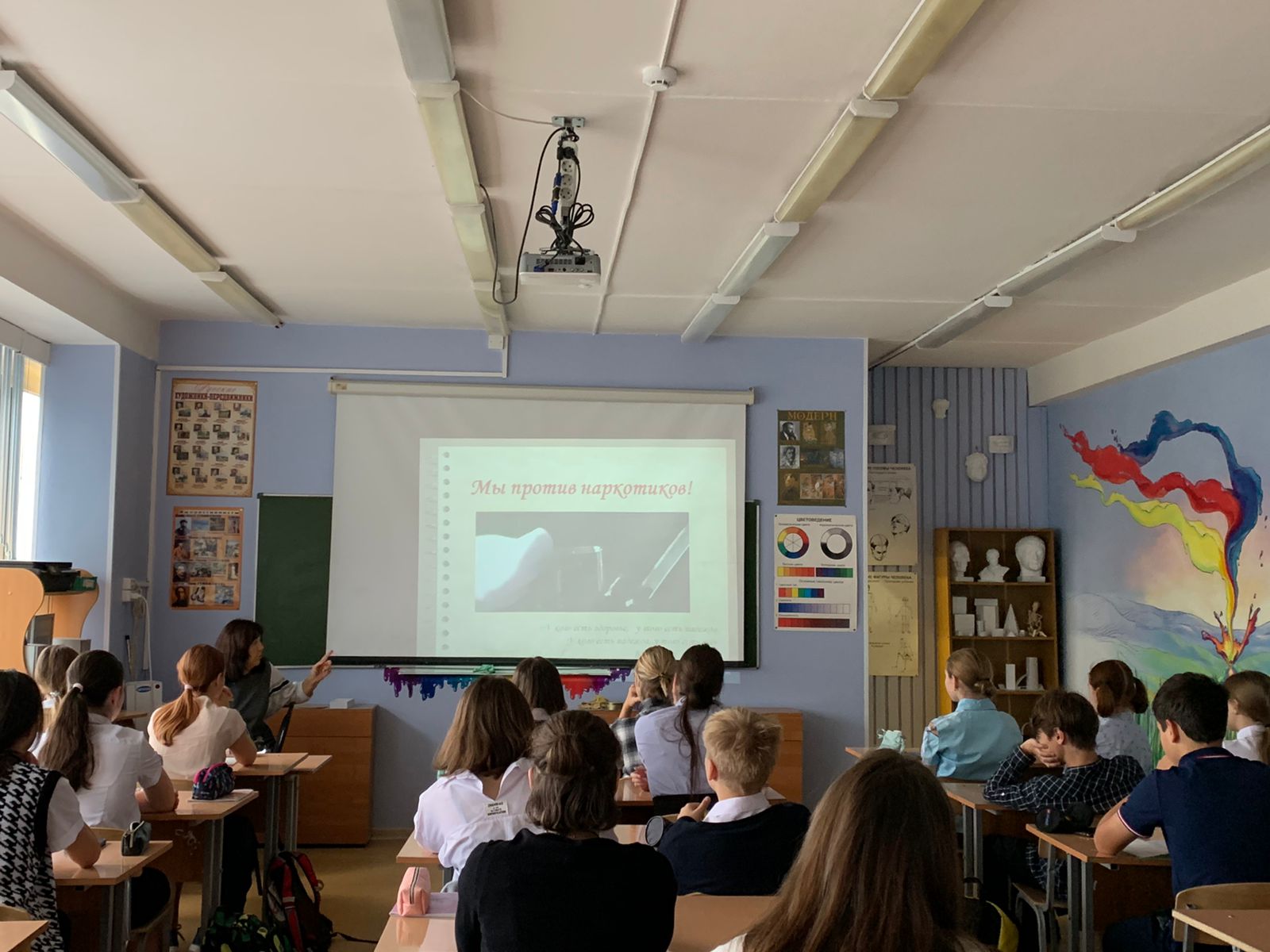 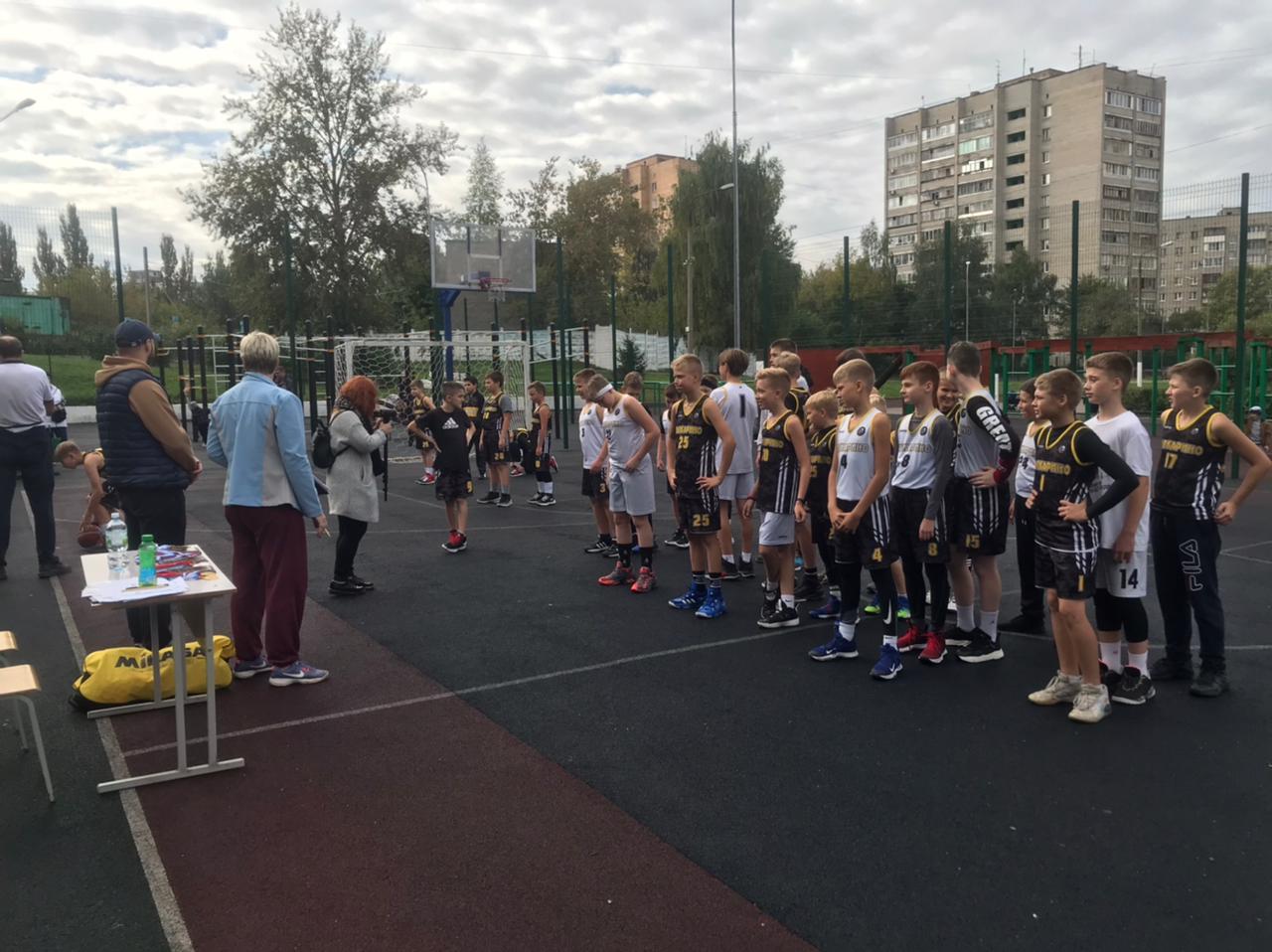         Антинаркотическая комиссия в городском округе Лыткарино представляет отчет о результатах проведения антинаркотического месячника на территории городского округа Лыткарино в июне 2023 года.Антинаркотический месячник организован при координирующей роли Антинаркотической комиссии                                  в городском округе Лыткарино, Комиссии   по делам несовершеннолетних и защите их прав Администрации городского округа Лыткарино, отдела полиции по г.о. Лыткарино, Управления образования города Лыткарино, МКУ «Комитет по делам культуры, молодежи, спорта и туризма города Лыткарино», врачей – наркологов ГБУЗ МО «ЛГБ», работников прокуратуры. 22 мая 2023 года на внеочередном заседании Антинаркотической комиссии в городском округе Лыткарино утвержден план мероприятий  по проведению антинаркотического месячника.В мае 2023 года в рамках подготовки к Антинаркотическому месячнику проведены:- в мае родительские собрания и беседы с молодежным составом коллективов на тему борьбы                                            со злоупотреблением наркотическими средствами и их незаконным оборотом в клубных формированиях: коллектив современного танца «ИриС», хореографический ансамбль «Росинка», театральный коллектив «Сундучок сказок», вокальный ансамбль «Созвучие», спортивная секция тхэквондо, спортивная секция самбо, акробатическая студия «ProForm», детская изостудия им. Котюжанского, с родителями детей – спортсменов, числящихся в спортивном отделении МАУ «ЛСК Лыткарино»;- социальный показ, приуроченный к Международному дню борьбы с наркоманией и пропаганде здорового образа жизни, совместно с компанией Мособлкино с обучающими образовательных учреждений и студентами филиала ГБОУ ВО МО «Университет «Дубна» - Лыткаринского промышленно-гуманитарного колледжа города совместно с МКУ «Комитет по делам культуры, молодежи, спорта и туризма города Лыткарино на базе МУ ДК «Центр молодежи»;- цикл бесед и классных часов по вопросам профилактики наркотической зависимости: «Информирован – значит защищен»; «Опасное погружение»; «Наша цель – жизнь, наш – путь здоровье»; «Обманчивая реальность» и др. совместно с врачом-наркологом ГБУЗ МО «ЛГБ» и представителями КДН и ЗП Администрации городского округа Лыткарино;     - тренинговые занятия с учащимися 8 классов «Как сказать «нет» и отстоять свое мнение» совместно с врачом-наркологом ГБУЗ МО «ЛГБ».В целях реализации 1.2.6 Плана работы Антинаркотической комиссии в Московской области на 2023 год использован макет социальной антинаркотической рекламы в ходе проведения антинаркотического месячника. Размещена ссылка для скачивания в родительских чатах общеобразовательных, культурных и спортивных организациях городского округа Лыткарино.  В летних городских лагерях с дневным пребыванием детей (1 – 4 класс в количестве 312 человек), организованных на базе 6 общеобразовательных учреждений проведены: 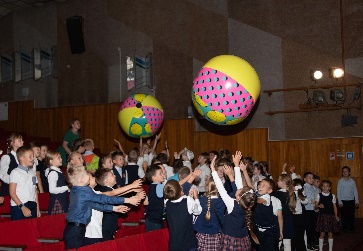 - с 5 по 9 июня в рамках межведомственной профилактической акции «Здоровье – твое богатство»: устный журнал «Путешествие в страну «Здоровье»; викторина «Если хочешь быть здоров!»; игра «Здоровым быть модно», спортивная квест-игра «Ну, погоди! Ну, догони!»; конкурс стенгазет; книжная выставка «Книги на службе здоровья»; 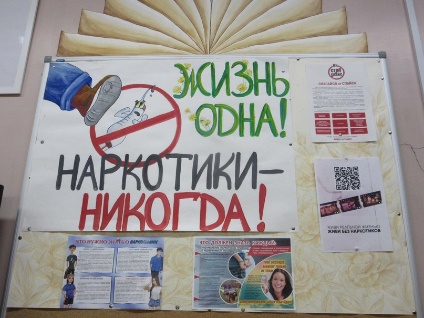 - 10 июня беседа «Я здоровье берегу – сам себе я помогу»;- 13 июня лекция медицинской сестры для детей «Правильное питание»;- 14 июня воспитательный час «Будьте здоровы. Что такое хорошо? Что такое плохо?» - с 20 по 21 июня конкурс рисунков на тему «Ты счастлив завтра, если думаешь о здоровье сегодня!»; - с 8 по 22 июня фотовыставка «Хорошо спортсменом быть!»;- с 5 по 25 июня просмотр мультфильмов здоровьесберегающей направленности: «Смешарики. Сборник серий про спорт и ЗОЖ»; «Птичка Тари»; «Мойдодыр»; «З8 попугаев. Зарядка для хвоста» и др.;- размещение памяток для родителей «Здоровый образ жизни – личный пример» на информационных стендах ЛОУ;В филиале ГБОУ ВО МО «Университет «Дубна» - Лыткаринский промышленно – гуманитарный колледж проведены следующие мероприятия:- 23 мая медиалекция о вредоносном воздействии химических веществ на человеческий организм для студентов 1 курса (180 чел.);- 24 мая размещена информация о проведении в июне Антинаркотического месячника на сайте ЛПГК; - 1 июня турнир по шахматам «Юный стратег» среди студентов 1 курса (10 чел.); - 5 июня единый классный час для студентов 1 и 2 курса  «В наркоманию вход бесплатный!», приуроченный                  к Международному дню борьбы со злоупотреблением наркотическими средствами и их незаконным оборотом                       (54 чел.);- 9 июня День здоровья. Соревнования «Мы за движение и спорт!» среди студентов 1 и 2 курса (22 чел.).  8 и 15 июня проведены интерактивные программы и мастер-классы от Образцового коллектива современного танца «NewStyle» для учеников МОУ Гимназия  №7 и МОУ СОШ №3в МУ ДК «Центр Молодёжи».13 июня прошел спектакль театрально-телевизионной студии «СтАрт» Алладин. Открытая репетиция».В течение месяца в МУ «Лыткаринский историко-краеведческий музей» проводились музейные программы,                 а также программы музейного планетария. В МУ «Централизованная библиотечная система» с 1 по 30 июня были организованы:- книжная выставка к Международному дню борьбы со злоупотреблением наркотическими средствами и их незаконным оборотом «Скажи наркотикам - НЕТ!» для молодежи;-  книжная выставка, посвященная здоровому образу жизни «Нужно всем дружить со спортом!» для всех групп читателей;- книжная выставка «Спасибо, не курю» для всех групп читателей.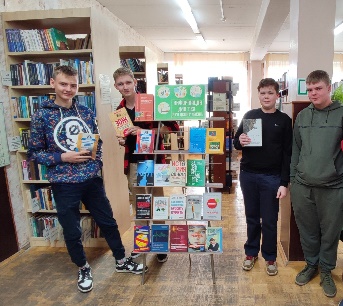 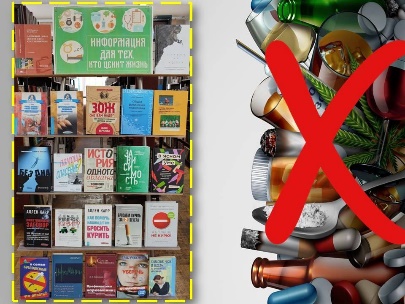 С 26 мая по 7 июня в МБУ «СШ «Ориент» Лыткарино» проведены Всероссийские соревнования                                     по спортивному ориентированию среди обучающихся в общеобразовательных организаций и учреждений дополнительного образования детей.1 июня в МБУ «СШ Лыткарино» врачом – наркологом проведена беседа с тренерским составом беседа                          о необходимости проведения профилактической работы со спортсменами, направленной на пропаганду здорового образа жизни.7 и 17 июня проведены интерактивные программы и мастер-классы от ансамбля народного танца «Радуга» для учеников МОУ СОШ №2 и МОУ Гимназия №4 в МУ ДК «Центр Молодёжи».В детском отделе центральной городской библиотеке оформлен информационный стенд к Международному дню борьбы  со злоупотреблением наркотическими средствами и их незаконным оборотом «Чтобы не попасть в беду» для учащихся 6 – 9 классов.На спортивной площадке в МУ ДК «Мир» на протяжении всего месяца проводились интерактивные спортивные программы «Веселые старты»  для учеников общеобразовательных учреждений городского округа Лыткарино.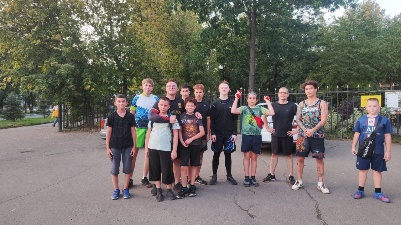 Размещены плакаты с антинаркотической направленностью на входе  во всех учреждения культуры, спорта                       и дополнительного образования городского округа Лыткарино.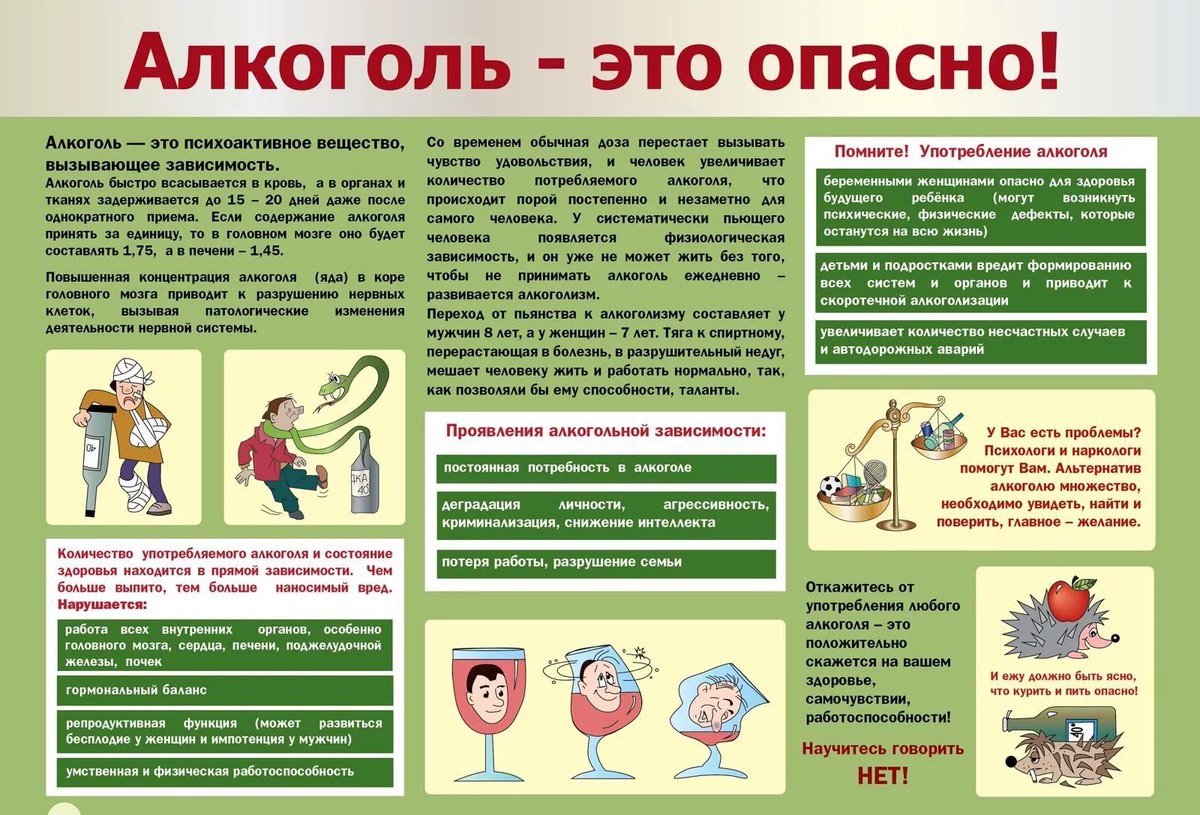 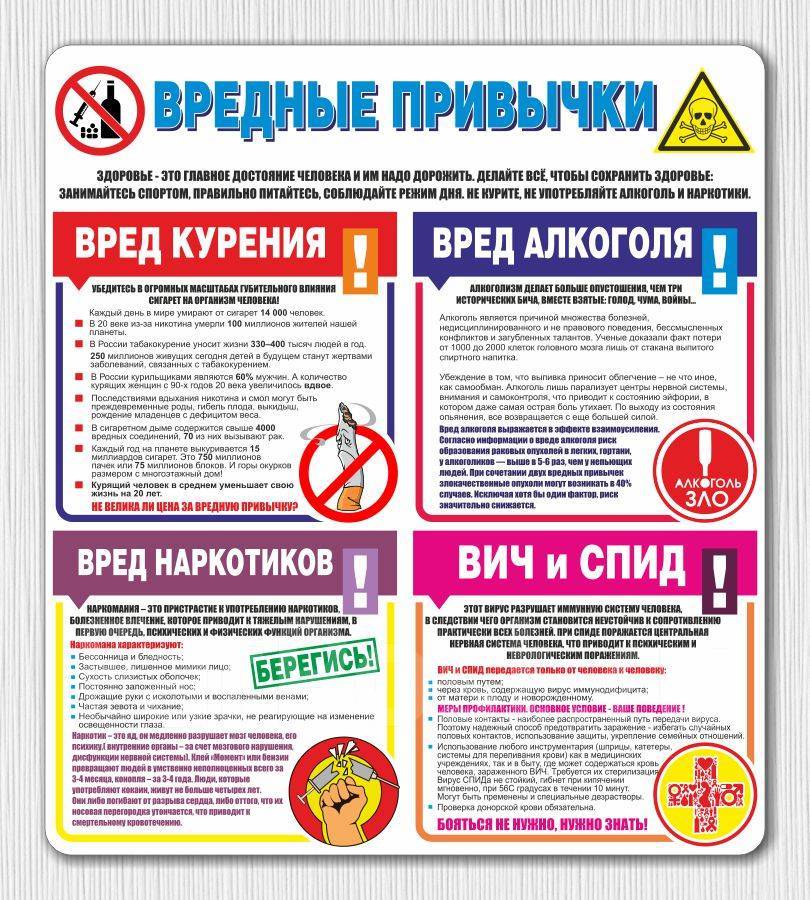 Организован показ видеороликов с антинаркотической направленностью на телемониторах, расположенных                в фойе спортивных комплексов: Дворца спорта «Арена Лыткарино» и в Ледовом спортивном комплексе МАУ «ЛСК Лыткарино».В течение проведения Антинаркотического месячника был организован видеопоказ выпуска передач телевидеостудии «Молодежное и детское телевидение «Новое Поколение» (показ в фойе зрительного зала МУ                        «ДК «Центр Молодежи» роликов: антинаркотической направленности; о пропаганде здорового образа жизни).  В социальных сетях на страницах 8 учреждений культуры и спорта размещены публикации, направленных                 на формирование здорового образа жизни, безопасности и предотвращению правонарушений несовершеннолетними.Организованы и проведены в «Школах здоровья» среди пациентов стационаров поликлиники занятий                        по профилактике наркомании, пропаганде здорового образа жизни.Оказана бесплатная конфиденциальная консультативная наркологическая помощь населению врачом – наркологом ГБУЗ МО «ЛГБ».В период проведения Антинаркотического месячника специалистами участковой социальной службы ГКУ СО Московской области СЦ «Люберецкий» проводились как индивидуальная работа, так и мероприятия,                                       по профилактике зависимого поведения несовершеннолетних и их родителей:- в 35 семьях группы социального риска проводилось более 60 бесед с родителей и несовершеннолетними, направленных на формирование здорового образа жизни, проводились беседы о вреде и последствиях употребления наркотической и алкогольной продукции;- с 20 несовершеннолетними «группы риска» проводились беседы на темы: «Мы за здоровый образ жизни»; «Алкоголь – это опасно»; «Курение опасно для здоровья» и др.;- родителям и несовершеннолетним был предоставлен информационный материал, в виде памяток, буклетов антинаркотической направленности (40 шт.).  	Сотрудниками органов и учреждений системы профилактики постоянно проводился мониторинг посещения детьми сайтов, содержащую опасную для них информацию.В период месячника в ночное время проводились оперативно – профилактические мероприятия (рейды) сотрудниками отдела полиции по г.о. Лыткарино совместно с членами Комиссии по делам несовершеннолетних Администрации городского округа Лыткарино  по местам массового скопления молодежи. Проверена информация                                о возможных местах употребления подростками токсических веществ, данная информация не подтвердилась. Проведена проверка ТЦ «Весна». Проверены парки и скверы – 2, городские спортивные площадки - 2, спортивные площадки на территории общеобразовательных учреждений – 2, детские площадки – 5.Проверено 35 семей, в отношении которых проводится индивидуальная профилактическая работа. Составлено 12 административных протоколов по ч.1 ст.5.35 КоАП РФ ненадлежащее исполнение родительских обязанностей, злоупотребление родителями алкогольными напитками. 28 июня проведен рейд в зоне отдыха Волкуша. Проведены беседы  с родителями и подростками о недопущении употребления наркотических и психотропных веществ, а также о вреде наркотиков, алкогольной продукции, табакокурения, вручена печатная продукция (около 50 памяток). В ходе рейдов не выявлено несовершеннолетних употребляющих алкоголь, наркотические вещества, также курящих, в неустановленных местах.  Ход Антинаркотического месячника освещался в местных средствах массовой информации, на официальных сайтах учреждений и на страничках в социальных сетях.                                                                                                                                                             УТВЕРЖДАЮ                                                                                                                                                                                                                     Руководитель аппарата                                                                                                                                                                                                                   Антинаркотической комиссии                                                                                                                                                                           в городском округе Лыткарино                                                                      _______________    Н.Д. Полютин                    «31» августа 2023 г.                             КАЛЕНДАРНЫЙ ПЛАНОСНОВНЫХ ПРОФИЛАКТИЧЕСКИХ МЕРОПРИЯТИЙ АНТИНАРКОТИЧЕСКОГО МЕСЯЧНИКА НА ТЕРРИТОРИИ ГОРОДСКОГО ОКРУГА ЛЫТКАРИНО Секретарь                                                                                                                                                                                                      И.А. Амелина В рамках Комплексного плана мероприятий по профилактике безнадзорности, беспризорности, наркомании, токсикомании, алкоголизма, суицидов, правонарушений несовершеннолетних, защите их прав на территории городского округа Лыткарино в период с 4 по 8 сентября 2023 года  в общеобразовательных учреждениях проходила ежеквартальная межведомственная профилактическая акция «Здоровье — твое богатство».         В проведение Акции были вовлечены все возрастные группы обучающихся, педагоги использовали различные формы мероприятий: НОД, беседы, классные часы, выставки рисунков, спортивные мероприятия:- спортивные эстафеты «Быстрее, выше, сильнее», «Здоровичок», «Веселые старты», «В здоровом теле – здоровый дух», «Единый день здоровья»;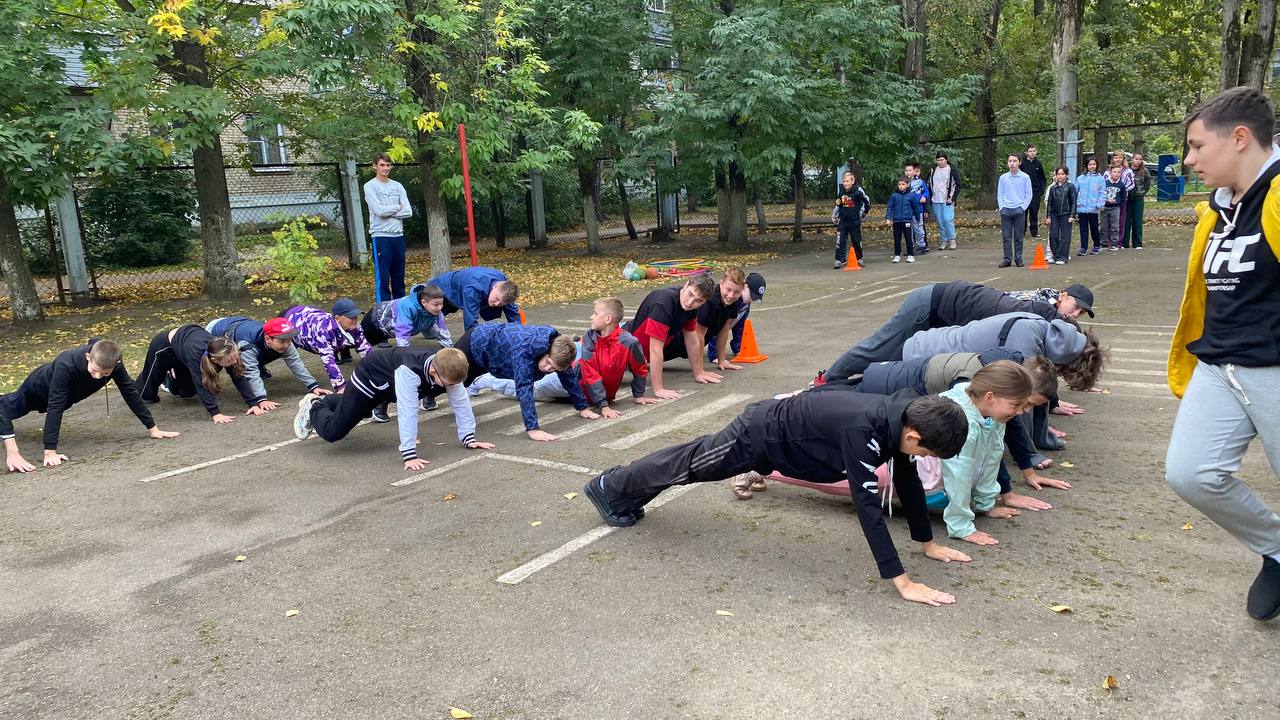 - конкурс рисунков на асфальте по теме «Если хочешь быть здоров!», изобразительная деятельность «Лук от 100 недуг», «Мы за здоровый образ жизни»;- викторина «Под парусом книги в страну Здоровья»;- просмотр видеороликов и фильмов антинаркотической направленности;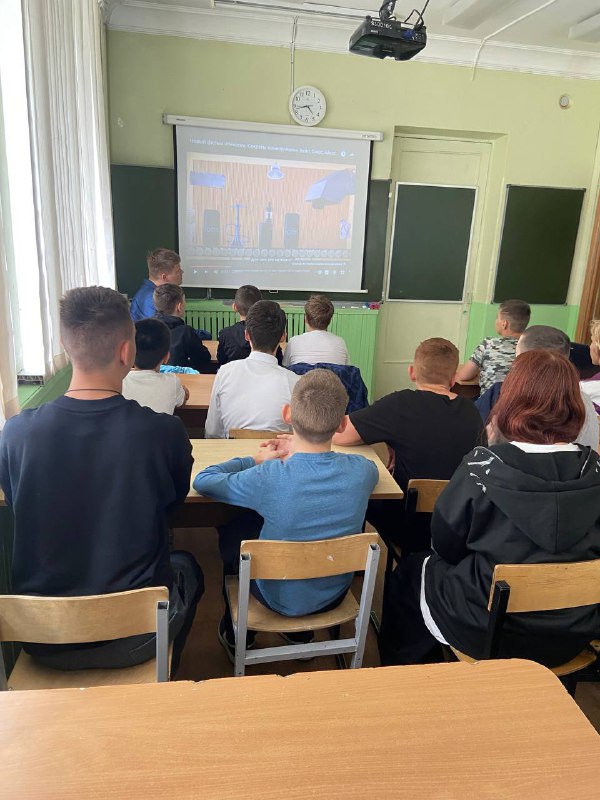 - беседы-занятия с дошкольниками: «Витамины я люблю, быть здоровым я хочу», «Что такое здоровье, как его сохранить и приумножить», «Мы порядком дорожим, соблюдаем свой режим». Оформление папки-передвижки для родителей «Здоровый ребёнок».В школьных библиотеках оформлены выставки книг, где каждый учащийся смог найти для себя нужную информацию о спорте и здоровье.Наименование мероприятияДата проведенияМесто проведенияМесто проведенияОтветственный исполнитель: МКУ «Комитет по делам культуры, спорта и туризма города Лыткарино»Ответственный исполнитель: МКУ «Комитет по делам культуры, спорта и туризма города Лыткарино»Ответственный исполнитель: МКУ «Комитет по делам культуры, спорта и туризма города Лыткарино»Ответственный исполнитель: МКУ «Комитет по делам культуры, спорта и туризма города Лыткарино»1Проведение родительских собраний и бесед с молодежным составом коллективов                                    на тему борьбы со злоупотреблением наркотическими средствами и их незаконным оборотом                                              в клубных формированиях: коллектив современного танца «ИриС», хореографический ансамбль «Росинка», театральный коллектив «Сундучок сказок», вокальный ансамбль «Созвучие», спортивная секция тхэквондо, спортивная секция самбо, акробатическая студия «ProForm», детская изостудия им. КотюжанскогоПосле 10.05.2023После 10.05.2023МУ ДК «Мир»2Книжная выставка к Международному дню борьбы со злоупотреблением наркотическими средствами и их незаконным оборотом «Скажи наркотикам – НЕТ!»05.06.2023                  –              29.06.202305.06.2023                  –              29.06.2023МУ «ЦБС» (Центральная библиотека)3Интерактивная программа и мастер-класс от ансамбля народного танца «Радуга» для детей, посещающих лагерь дневного пребывания  на базе МОУ СОШ № 207.06.2023   11:0007.06.2023   11:00МУ ДК «Центр Молодежи» 4Интерактивная программа и мастер-класс от Образцового коллектива современного танца «NewStyle» для детей, посещающих лагерь дневного пребывания на базе МОУ гимназия № 708.06.2023   11:0008.06.2023   11:00МУ ДК «Центр Молодежи»5Интерактивная спортивная программа «Веселые старты» для детей, посещающих лагерь дневного пребывания на базе МОУ гимназия № 108.06.2023   11:0008.06.2023   11:00МУ ДК «Мир»     спортивная площадка6Интерактивная спортивная программа «Веселые старты» для детей, посещающих лагерь дневного пребывания на базе МОУ СОШ № 313.06.2023   11:0013.06.2023   11:00МУ ДК «Мир»     спортивная площадка7Интерактивная программа и мастер-класс от ансамбля народного танца «Радуга» для детей, посещающих лагерь дневного пребывания  на базе МОУ гимназия № 414.06.202311-0014.06.202311-00МУ «ДК «Центр Молодёжи»8Интерактивная программа и мастер-класс от Образцового коллектива современного танца «NewStyle» для детей, посещающих лагерь дневного пребывания на базе МОУ СОШ № 315.06.202311-0015.06.202311-00МУ «ДК «Центр Молодёжи»9Интерактивная спортивная программа «Веселые старты» для детей, посещающих лагерь дневного пребывания на базе МОУ гимназия № 715.06.202311-0015.06.202311-00МУ ДК «Мир»Спортивная площадка10Интерактивная спортивная программа «Веселые старты» для детей, посещающих лагерь дневного пребывания на базе МОУ гимназия № 7 	20.06.202311-00	20.06.202311-00МУ ДК «Мир»Спортивная площадка11Интерактивная спортивная программа «Веселые старты» для детей, посещающих лагерь дневного пребывания на базе МОУ гимназия № 4 	21.06.202311-00	21.06.202311-00МУ ДК «Мир»Спортивная площадка12Интерактивная спортивная программа «Веселые старты» для детей, посещающих лагерь дневного пребывания на базе МОУ СОШ № 222.06.2023   10:0022.06.2023   10:00МУ ДК «Мир»     спортивная площадка13Информационный стенд к Международному дню борьбы со злоупотреблением наркотическими средствами и их незаконным оборотом «Чтобы не попасть в беду»01.06.2023             –             29.06.202301.06.2023             –             29.06.2023МУ «ЦБС» (Детская библиотека)14Книжная выставка, посвященная здоровому образу жизни «Нужно всем дружить со спортом!»01.06.2023             –             29.06.202301.06.2023             –             29.06.2023МУ «ЦБС» (Библиотека               ДК «Мир»                  детский отдел)15Книжная выставка «Спасибо не курю»01.06.2023             –             29.06.202301.06.2023             –             29.06.2023МУ «ЦБС» (Библиотека               ДК «Мир»                  взрослый отдел)16Проведение программ историко – краеведческого музея и музейного планетария по плану01.06.2023            –            30.06.202301.06.2023            –            30.06.2023Лыткаринский историко-краеведческий музей 17Тематические интерактивные программы в парке01.06.2023            –            30.06.202301.06.2023            –            30.06.2023МУ ДК «Мир»18Социальная антинаркотическая акция "Не допусти беды!" Анкетирование, распространение буклетов23.06.202323.06.2023ДК «Мир» площадь19Спортивный праздник "Мой выбор - здоровье!"26.06.202326.06.2023ДК «Мир» парк20Профилактические беседы с занимающимися и родителями (законными представителями)                      по профилактике наркомании и токсикомании, о недопущении употребления наркотических                        и допинговых средствеженедельноеженедельноМБУ «СШ «Ориент» Лыткарино»21Размещение плакатов с антинаркотической направленностью на входе во Дворце спорта «Арена Лыткарино» и в Ледовом спортивном комплексе МАУ «ЛСК Лыткарино»01.06.2023           –              30.06.202301.06.2023           –              30.06.2023МАУ «ЛСК Лыткарино»22Показ видеороликов с антинаркотической направленностью на телемониторах, расположенных              в фойе спортивных комплексов: Дворца спорта «Арена Лыткарино» и в Ледовом спортивном комплексе МАУ «ЛСК Лыткарино»01.06.2023            –            30.06.202301.06.2023            –            30.06.2023МАУ «ЛСК Лыткарино»23Профилактические беседы с занимающимися и их родителями на тему «Жизнь без наркотиков», о вреде алкоголя, курения и наркомании, о недопущении употребления допинговых средств01.06.2023            –            30.06.202301.06.2023            –            30.06.2023МБУ «СШ Лыткарино»24Участие в соревнованиях:Первенство Московской области по футболу среди юношеских, подростковых и детских командеженедельноеженедельноМБУ «СШ Лыткарино»Ответственный исполнитель: Администрация филиала ГБОУ ВО МО «Университет «Дубна» - ЛПГКОтветственный исполнитель: Администрация филиала ГБОУ ВО МО «Университет «Дубна» - ЛПГКОтветственный исполнитель: Администрация филиала ГБОУ ВО МО «Университет «Дубна» - ЛПГКОтветственный исполнитель: Администрация филиала ГБОУ ВО МО «Университет «Дубна» - ЛПГК25Медиалекция о вредоносном воздействии химических веществ на человеческий организм                    для студентов 1 курса16.05.2023Филиал ГБОУ ВО МО «Университет «Дубна» - ЛПГКФилиал ГБОУ ВО МО «Университет «Дубна» - ЛПГК26Турнир по шахматам «Юный стратег» среди студентов 1 курса 01.06.2023Филиал ГБОУ ВО МО «Университет «Дубна» - ЛПГКФилиал ГБОУ ВО МО «Университет «Дубна» - ЛПГК27Единый классный час «В наркоманию вход бесплатный!»05.06.2023Филиал ГБОУ ВО МО «Университет «Дубна» - ЛПГКФилиал ГБОУ ВО МО «Университет «Дубна» - ЛПГК28День здоровья. Соревнования «Мы за движение и спорт!» среди студентов 1 и 2 курсов 09.06.2023Филиал ГБОУ ВО МО «Университет «Дубна» - ЛПГКФилиал ГБОУ ВО МО «Университет «Дубна» - ЛПГКОтветственный исполнитель: Управление образования города ЛыткариноОтветственный исполнитель: Управление образования города ЛыткариноОтветственный исполнитель: Управление образования города ЛыткариноОтветственный исполнитель: Управление образования города Лыткарино29Межведомственная профилактическая акция «Здоровье – твое богатство»05.06.2023                –                 09.06.2023Лагеря с дневным пребыванием детей на базе образовательных организаций городаЛагеря с дневным пребыванием детей на базе образовательных организаций города30Конкурс рисунков по теме «В стране Неболейка», направленный на формирование устойчивой мотивации к сохранению, укреплению здоровья и к здоровому образу жизни20.06.2023 21.06.2023Лагеря с дневным пребыванием детей на базе образовательных организаций городаЛагеря с дневным пребыванием детей на базе образовательных организаций города31Проведение мероприятий: профилактическая беседа «Быть здоровым – быть сильным»; рисунок на асфальте «Счастливое детство»; спортивные соревнования; спортивный праздник «Спортивное лето»; игровая программа «Здоровье дороже богатства»; воспитательный час «Будьте здоровы. Что такое хорошо? Что такое плохо?»; просмотр мультфильмов, чтение художественной литературы, направленной на понимание значимости здорового образа жизни 05.06.2023              –            25.06.2023 Лагеря с дневным пребыванием детей на базе образовательных организаций городаЛагеря с дневным пребыванием детей на базе образовательных организаций города32Консультации для родителей «Здоровый образ жизни – личный пример»05.06.2023              –            25.06.2023Лагеря с дневным пребыванием детей на базе образовательных организаций городаЛагеря с дневным пребыванием детей на базе образовательных организаций городаОтветственный исполнитель: ГКУ СО МО «Люберецкий социально-реабилитационный центр для несовершеннолетних» (специалисты участковой социальной службы)Ответственный исполнитель: ГКУ СО МО «Люберецкий социально-реабилитационный центр для несовершеннолетних» (специалисты участковой социальной службы)Ответственный исполнитель: ГКУ СО МО «Люберецкий социально-реабилитационный центр для несовершеннолетних» (специалисты участковой социальной службы)Ответственный исполнитель: ГКУ СО МО «Люберецкий социально-реабилитационный центр для несовершеннолетних» (специалисты участковой социальной службы)33Проведение работы по просвещению родителей и несовершеннолетних от отрицательных последствиях употребления наркотических веществ01.06.2023            –              30.06.2023При посещении на домуПри посещении на дому34Тематические беседы психолога ОУСС с подростками «группы риска» на темы: «Мы                              за здоровый образ жизни»; «Вредные привычки. Я здоровье берегу»; «Ответственность                             за незаконный оборот наркотических веществ» и т.д.01.06.2023             –            30.06.2023При посещении на домуПри посещении на дому35Раздача и размещение на информационных стендах информационных листов и брошюр о вреде употребления алкогольной продукции, наркотических средств и об ответственности                      за их незаконный оборот01.06.2023             –            30.06.2023При посещении на домуПри посещении на домуОтветственный исполнитель: КДН и ЗП, аппарат Антинаркотической комиссии, ОДН ОП по г.о. ЛыткариноОтветственный исполнитель: КДН и ЗП, аппарат Антинаркотической комиссии, ОДН ОП по г.о. ЛыткариноОтветственный исполнитель: КДН и ЗП, аппарат Антинаркотической комиссии, ОДН ОП по г.о. ЛыткариноОтветственный исполнитель: КДН и ЗП, аппарат Антинаркотической комиссии, ОДН ОП по г.о. Лыткарино36Обеспечение размещения в средствах массовой информации сообщений о начале Антинаркотического месячника, освещение мероприятий, которые будут проводиться на территории городского округа Лыткариномай - июнь Газета «Лыткаринские вести»,  «Лыткаринский Медиа Центр», сайты, страницы в соц.сетях, родительские чаты организацийГазета «Лыткаринские вести»,  «Лыткаринский Медиа Центр», сайты, страницы в соц.сетях, родительские чаты организаций37Выступление врача-нарколога ГБУЗ МО «ЛГБ», начальника отдела по делам несовершеннолетних и защите их прав, инспекторов ОДН ОП на Лыткаринском телеканале на темы, посвященные формированию здорового образа жизни, развития личностных ресурсов подростков, создание безопасной от психоактивных веществ подростковой среды  01.06.2023             –            30.01.2023Лыткаринское телевидениеЛыткаринское телевидение38Проведение межведомственных рейдов в местах досуга молодежи с целью выявления фактов незаконного употребления, хранения и распространения наркотиков и психотропных веществ, в том числе и в ночное время суток.01.06.2023             –            30.01.2023территория                  г.о. Лыткаринотерритория                  г.о. Лыткарино39Профилактическая работа с несовершеннолетними, употребляющими наркотические средства, психотропные вещества и  алкоголь, в отношении которых проводится индивидуальная профилактическая работа органами и учреждениями системы профилактики, а также их родителями  01.06.2023             –            30.01.2023Отдел по делам несовершеннолетних и защите из прав Администрации городского округа Лыткарино, ОДН ОП по г.о. ЛыткариноОтдел по делам несовершеннолетних и защите из прав Администрации городского округа Лыткарино, ОДН ОП по г.о. Лыткарино40Направление отчетов о результатах проведенного Антинаркотического месячника в аппарат Антинаркотической комиссии в городском округе Лыткаринодо 28.06.2023до 28.06.2023№ п/пНаименование мероприятияДата и место проведенияПредполагаемое количество участниковОтветственный исполнитель123451.Межведомственная профилактическая акция «Здоровье – твое богатство»04.09 – 10.09             образовательные организации6 700Управление образования города Лыткарино, врач-нарколог             ГБУЗ МО «ЛГБ», ОП по г.о.Лыткарино, аппарат Антинаркотической комиссии               в г.о. Лыткарино2.Информационный стенд «Чтобы не попасть                    в беду»01.09 – 30.09 Детская библиотека300МКУ «Комитет по делам культуры, молодежи, спорта                   и туризма города Лыткарино»3.Межмуниципальные соревнования Московской области по футболу – Лига Б-202.09, 23.09                                  Стадион «Полет»50МКУ «Комитет по делам культуры, молодежи, спорта                и туризма города Лыткарино»4.Видеопоказ выпусков передач телевидеостудии «Молодежное и детское телевидение «Новое Поколение» (сюжеты                    о здоровом образе жизни, вредные привычки и т.д.) 03.09 – 30.09МУ «ДК «Центр Молодежи» в фойе зрительного зала, вещание в рамках телеканала Точка ТВ100МКУ «Комитет по делам культуры, молодежи, спорта                и туризма города Лыткарино»5.«ЗаБег» - общегородские пробежки03.09, 10.09, 17.09, 24.09   Парк МУ ДК «Мир»1 000МКУ «Комитет по делам культуры, молодежи, спорта                  и туризма города Лыткарино»6.Межведомственное профилактическое мероприятие «Единый День здоровья»08.09  образовательные организации                   6 700Управление образования города Лыткарино7.Книжная выставка к Всемирному Дню предотвращения самоубийств «Жизнь у нас одна»09.09                             Библиотека МУ ДК «Мир»100МКУ «Комитет по делам культуры, молодежи, спорта                и туризма города Лыткарино»8.Книжная выставка «Будущее без зависимости» 11.09 – 29.09                             Центральная библиотека г.Лыткарино200МУ «ЦБС», МКУ «Комитет                по делам культуры, молодежи, спорта и туризма города Лыткарино»9.Белый театр «Сказка за сказкой»13.09                                       МУ «ДК «Центр Молодежи»300МКУ «Комитет по делам культуры, молодежи, спорта               и туризма города Лыткарино»10.Квест –праздник «Великое чудо семья»14.09                                         МУ «ДК «Центр Молодежи»200МКУ «Комитет по делам культуры, молодежи, спорта             и туризма города Лыткарино»11.Просмотр учебного короткометражного фильма- пособия «Профилактика употребления психоактивных веществ среди подростков»15.09 – 30.09            образовательные организации                          (8-11 классы)300Управление образования города Лыткарино12.Спортивные соревнования Московской области по фигурному катанию на коньках среди мальчиков и девочек 6-12 лет, юношей и девушек 11-17 лет16.09, 17.09, 30.09                             ЛСК «Лыткарино»50МКУ «Комитет по делам культуры, молодежи, спорта               и туризма города Лыткарино»13.«Рок-концерт»  - «Стоп наркотик!»  17.09                                       МУ ДК «Мир»                    Летняя эстрада400МКУ «Комитет по делам культуры, молодежи, спорта                и туризма города Лыткарино»14.Участие в областном вебинаре «Проведение социально-психологического тестирования в образовательных организациях в 2023 году»26.09                                  ГКОУ МО для детей, нуждающихся в психолого-педагогической и медико-социальной помощи, «Центр психолого-педагогической реабилитации, коррекции и образования «Ариадна» (он-лайн)10Управление образования города Лыткарино15.Организация и проведение                                             в общеобразовательных учреждениях                            г.о. Лыткарино спортивного соревнования «Мы выбираем жизнь»сентябрь                   образовательные организации3 000Управление образования города Лыткарино16.Проведение информационно – просветительских лекций и бесед врачом – наркологом с обучающимися образовательных организаций и их родителями с целью формирования здорового образа жизнисентябрь                   образовательные организации1 500Врач-нарколог  ГБУЗ МО«ЛГБ», Управление образования города Лыткарино17.Родительские собрания по вопросам профилактики наркомании, мотивации к здоровому образу жизни, участия обучающихся в социально-психологическом тестировании и медицинских профилактических осмотрах с целью выявления потребителей наркотических средств и психотропных веществ сентябрь                   образовательные организации 3 000Врач-нарколог  ГБУЗ МО«ЛГБ», Управление образования города Лыткарино18.Проведение профилактических медицинских осмотров обучающихся образовательных организаций в целях раннего выявления потребителей наркотических средствсентябрь                   образовательные организациисентябрь                      по списку образовательных организацийВрач-нарколог  ГБУЗ МО«ЛГБ», Управление образования города Лыткарино19.Проведение в образовательных организациях лекций и бесед об уголовной и административной ответственности за преступления в сфере незаконного оборота наркотиков сентябрь                   образовательные организациипо отдельному плануИнспектора ОДН ОП по                        г.о. Лыткарино20.Проведение классных часов и бесед со студентами на тему: «Профилактика вредных привычек»сентябрь                             филиал ФГБОУ ВО «Университет «Дубна» - Лыткаринский промышленно-гуманитарный колледж                                  250Администрация филиала ФГБОУ ВО «Университет «Дубна» - Лыткаринский промышленно-гуманитарный колледжа, КДН и ЗП Администрации городского округа Лыткарино, инспектора ОДН ОП по г.о. Лыткарино                                  21.Участие во Всероссийском конкурсе социальной рекламы в области формирования культуры здорового и безопасного образа жизни «Стиль жизни – здоровье!»сентябрь                   образовательные организации10Управление образования города Лыткарино, ГКОУ МО для детей, нуждающихся                                в психолого-педагогической                   и медико-социальной помощи, «Центр психолого-педагогической реабилитации, коррекции и образования «Ариадна»22.Проведение профилактических рейдов в местах массового досуга молодежисентябрь   по отдельному плануКДН и ЗП Администрации городского округа Лыткарино, инспектора ОДН ОП по                       г.о. Лыткарино                                  23.Информационное сопровождение антинаркотических мероприятийсентябрьСМИ г.о.Лыткарино24.Направление отчетов о результатах проведенного антинаркотического месячникадо 05.10.2023в АппаратАнтинаркотической комиссии в г.о. Лыткарино25Подготовка отчета о результатах проведенного антинаркотического месячника для направления в Аппарат Антинаркотической комиссии в Московской областидо 20.10.2023Аппарат Антинаркотической комиссии в г.о. ЛыткариноАппарат Антинаркотической комиссии в г.о. Лыткарино Московской области